Dziecko uczy się głównie poprzez zabawę, dlatego poniżej proponujemy różne zabawy wspierające rozwój dzieci. Miłej zabawy!!!!Zabawa badawcza Deszczowy eksperymentPotrzebne: miska, dwie szklanki wody, cztery szklanki mąki ziemniaczanej, odrobinę barwnika spożywczego.Wraz z dziećmi początkowo próbujemy złapać samą wodę. Następnie  wyrabiamy masę z przygotowanych składników. Dzieci bawiąc się nad miską (tworząc np. kulki lub kładąc masę na dłoni), obserwują co dzieje się z powstałą cieczą.Zabawa badawcza Jak powstaje deszcz?Potrzebne: słoik, gorąca woda, talerzyk, kilka kostek lodu.Dzieci obserwują jak rodzic wlewa do słoika gorącą wodę i przykrywa słoik talerzykiem, na którym kładzie kilka kostek lodu. Wspólnie obserwują zjawisko tworzenia się pary wodnej, która w kontakcie z zimnym talerzykiem(kostkami lodu)zaczyna się skraplać.Zabawa badawcza Co tonie, a co nie w kałuży?Potrzebne: miska z wodą, kilka lekkich przedmiotów (np. piórko, łupinka orzecha itp.) i cięższych przedmiotów  (np. drewniany klocek, kamień).Dzieci wrzucają do miski z wodą kolejno przedmioty i wspólnie z rodzicem zastanawiają się dlaczego część z nich tonie a część nie.Zabawa dydaktyczna Kolorowe parasole.Rodzic rozkłada pięć kolorowych parasoli. Dzieci liczą głośno, ile jest parasoli. Rodzic pyta dziecko w jakim kolorze jest np. trzeci lub drugi parasol itd. Rodzic może zadać również pytanie jaki kolor ma np. drugi parasol od prawej strony lub trzeci od lewej itp.Zabawa matematyczna Największy, najmniejszy.Potrzebne: symbole trzech parasoli (małego, większego i największego).Rodzic rozkłada symbole w dowolnym układzie. Prosi dziecko, aby powiedziało, czym się od siebie różnią (wyglądem, wielkością), a potem - skąd wiadomo (jak można to sprawdzić), że różnią się wielkością. Dziecko układa parasole od najmniejszego do największego.Ćwiczenia słuchowe Dźwięki wokół nas.Potrzebne: gazeta, torebka foliowa, folia aluminiowa, kredki, pudełko plastikowe,, szklanka z wodą, słomka.Rodzic eksperymentuje wraz z dzieckiem  z wytwarzaniem dźwięków powstałych przez: darcie gazety, szuranie torebką foliową, stukanie palcem w folie aluminiową, stukanie kredką w pudełko plastikowe, bulgotanie wody w szklance – dmuchanie przez słomkę, zasuwanie suwaka przy bluzie itp. Następnie dziecko siada tyłem do rodzica  słucha dźwięków wytwarzanych przez niego i je odgaduje. Po kilku zagadkach może być zamiana ról.Ćwiczenia oddechowe Chmury i deszcz.Potrzebne: słomka, kartka, kredki, krople deszczu wycięte z papieru.Rodzic daje dziecku kartkę i prosi aby na górze narysowało – chmurę, a na dole – trawę. Rodzic układa na chmurze krople deszczu wcześniej przygotowane wspólnie z dzieckiem i wycięte przez nie. Zadanie dzieci polega na przeniesieniu kropel deszczu z chmury na ziemię za pomocą słomek. Dzieci przykładają słomki do kropli, wciągają powietrze, zasysają krople i przenoszą je.Ćwiczenie pamięci Pogodowe memory.Rodzic wraz z dzieckiem przygotowuje pary kwadratowych kartoników przedstawiających różną pogodę (deszcz, słońce, wiatr itd.) Kartoniki mogą zawierać zjawiska pogodowe wydrukowane z internetu lub własnoręcznie narysowane przez dzieci ii rodziców. Rodzic rozkłada przed dziećmi symbole pogody i prosi o ich nazwanie. Następnie wspólnie je zasłaniają, układając karty obrazkami do dołu. Dzieci losują dwie karty, określają narysowane na nich symbole pogody. Jeśli symbole są jednakowe, dziecko zabiera karty. Wygrywa osoba, która ma najwięcej kart.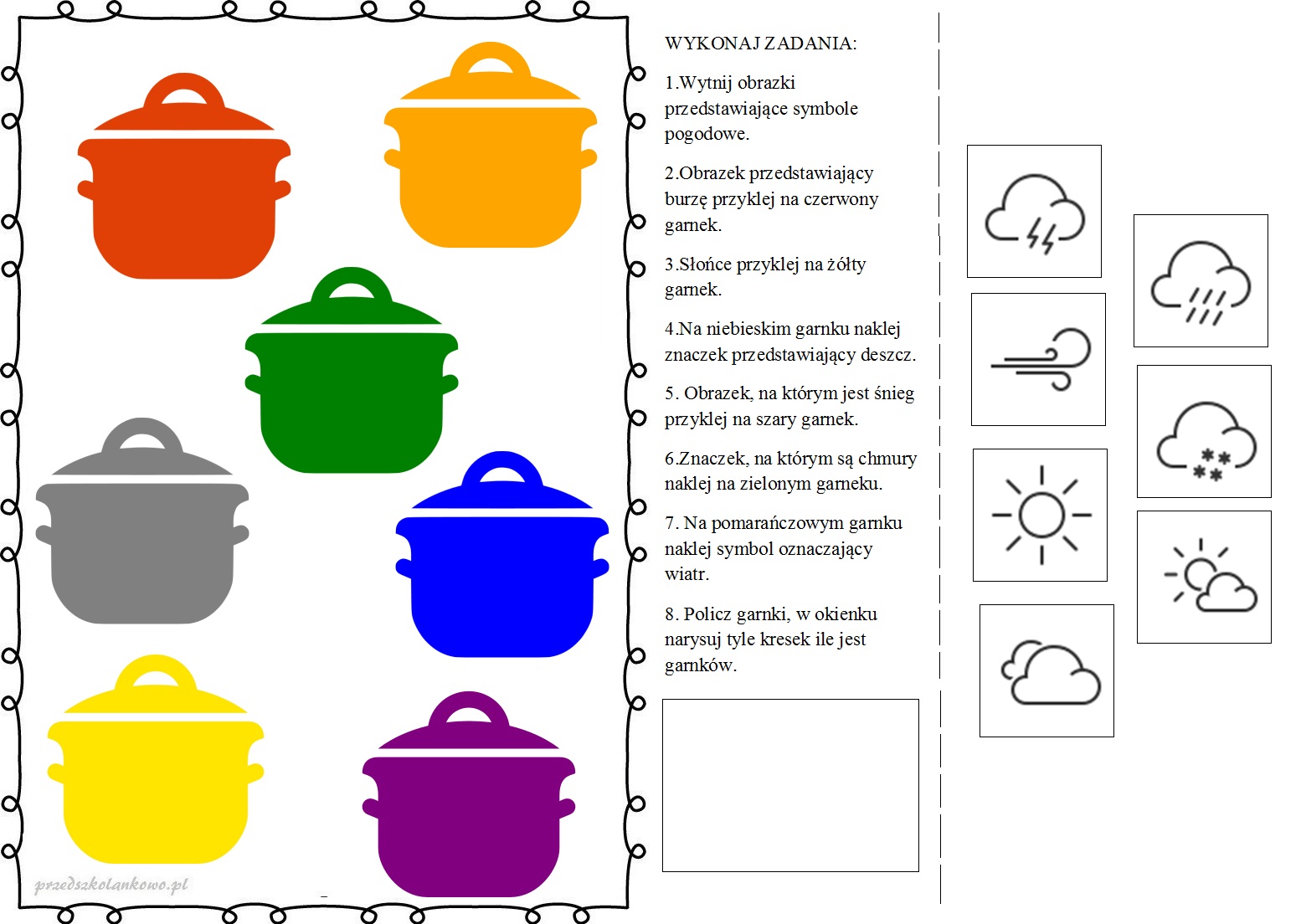 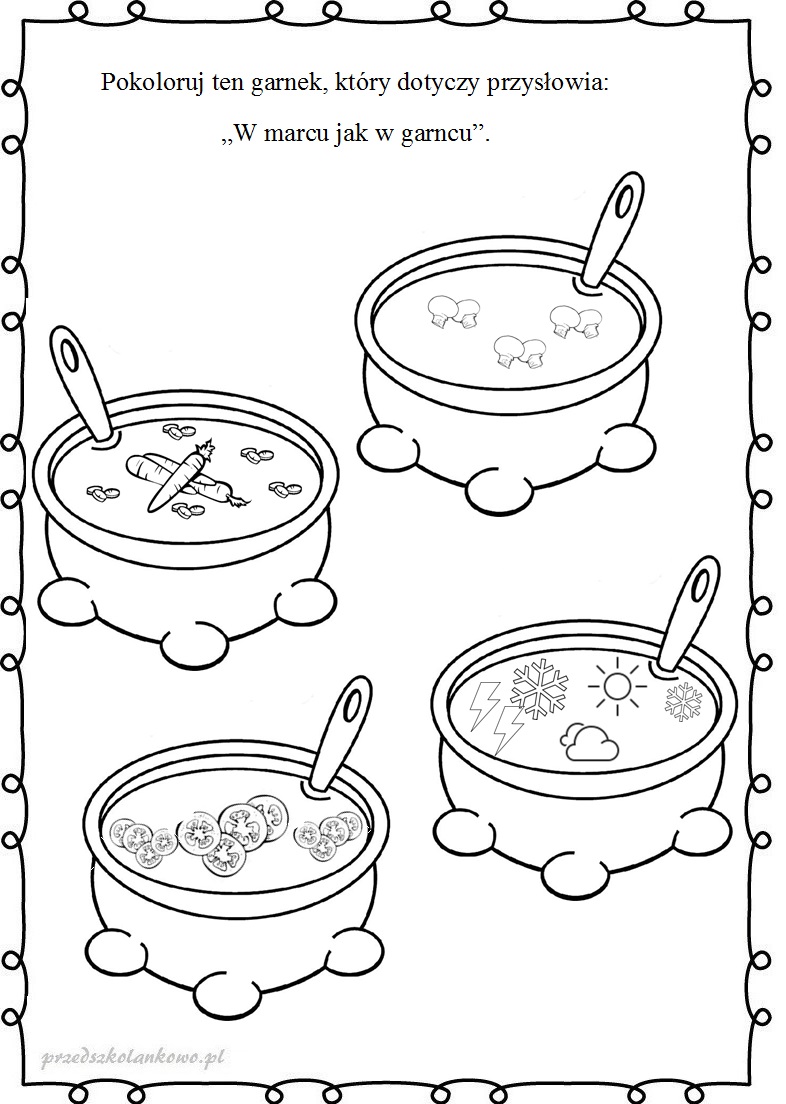 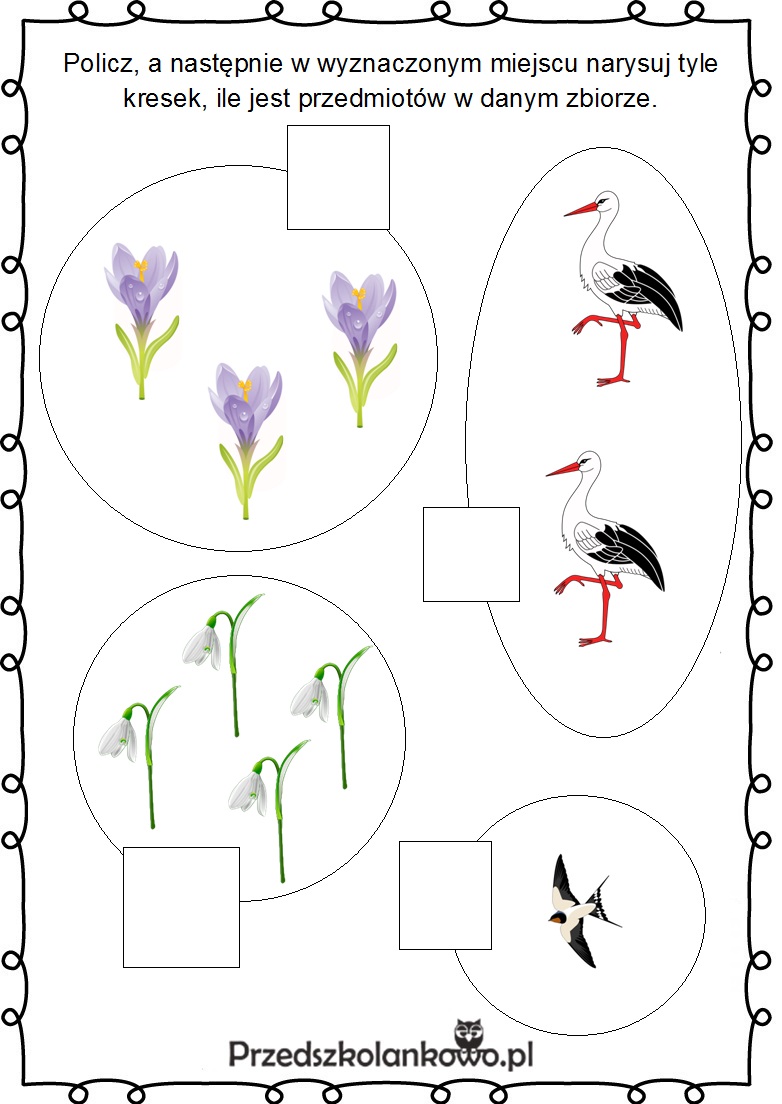 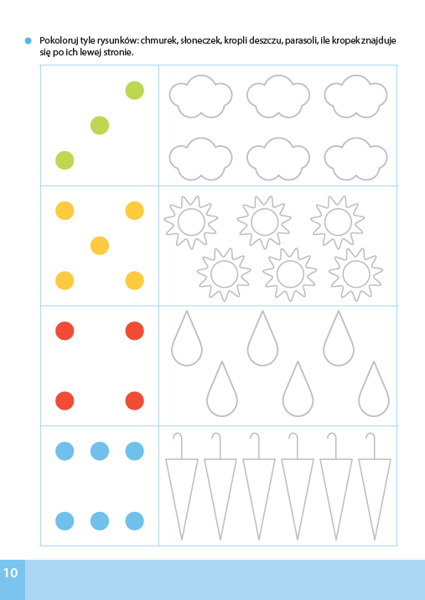 